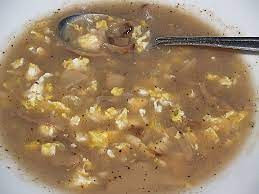 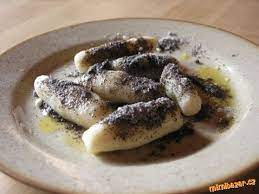 Jídelní lístek 27.3.2023 – 2.4.2023Pondělí 27.3.2023		Polévka: selskáPašerácké žebírko, vařené bramboryÚterý   28.3.2023 		Polévka: hovězí s krupkamiKuřecí kousky na kari, těstoviny kolínkaStředa   29.3.2023      		Polévka: italská s rýžíZapečené francouzské brambory, zelný salátČtvrtek 30.3.2023  		Polévka: vývar s játrovou rýžíKarlovarský guláš, bramborový knedlíkPátek    31.3.2023 				Polévka: krkonošské kyselo1) Šišky s mákem2) Přírodní hovězí roštěná, šťouchané bramborySobota  1.4.2023				Polévka: bramborováVepřové ragú, těstovinyNeděle  2.4.2023		Polévka: vývar s vaječnou jíškouPřírodní kotlet, bramborová kaše, okurka